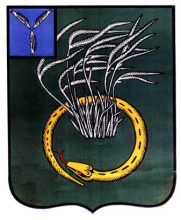 АДМИНИСТРАЦИЯПЕРЕЛЮБСКОГО МУНИЦИПАЛЬНОГО ОБРАЗОВАНИЯПЕРЕЛЮБСКОГО МУНИЦИПАЛЬНОГО РАЙОНАСАРАТОВСКОЙ ОБЛАСТИП О С Т А Н О В Л Е Н И Ес. Перелюбот  15 мая 2013 года  №  76Об утверждении порядка размещения сведений о доходах, об имуществе и обязательствах имущественного характерамуниципальных служащих и членов их семей наофициальном сайте  и предоставления этих сведенийобщероссийским средствам массовой информациидля опубликованияВ соответствии со статьей 8 Федерального закона от 25.12.2008 года № 273 «О противодействии коррупции», Указом Президента Российской Федерации от 18 мая 2009 года N 561 "Об утверждении порядка размещения сведений о доходах, об имуществе и обязательствах имущественного характера лиц, замещающих государственные должности Российской Федерации, федеральных государственных служащих и членов их семей на официальных сайтах Федеральных государственных органов и государственных органов субъектов Российской Федерации и предоставления этих сведений общероссийским средствам массовой информации для опубликования", Администрация Перелюбского муниципального образования  ПОСТАНОВЛЯЕТ:1.Утвердить прилагаемый порядок размещения сведений о доходах, об имуществе и обязательствах имущественного характера муниципальных служащих и членов их семей на официальном сайте администрации Перелюбского муниципального образования и предоставления этих сведений общероссийским средствам массовой информации для опубликования.2.Настоящее постановление вступает в силу со дня его официального опубликования.Глава администрации Перелюбского МО                                                                         А.В. Гончаров                                                                                                           Приложение      к постановлению администрации      Перелюбского муниципального образования      от 15.05.2013 г. № 76Порядок
размещения сведений о доходах, об имуществе и обязательствах имущественного характера  муниципальных служащих и членов их семей на официальном сайте администрации Перелюбского муниципального образования и предоставления этих сведений общероссийским средствам массовой информации для опубликования
         1.Настоящим порядком устанавливается обязанность по размещению в информационно-телекоммуникационной сети Интернет на официальном сайте администрации Перелюбского муниципального образования (далее по тексту - на официальной сайте) и предоставления для опубликования средствам массовой информации, по их запросам (далее по тексту - СМИ), сведений о доходах, об имуществе и обязательствах имущественного характера (далее по тексту - сведения) муниципальных служащих администрации Перелюбского муниципального образования, включенных в перечень должностей муниципальной службы, утвержденный постановлением администрации Перелюбского муниципального образования от 01 декабря 2009 года N 11, при назначении на которые граждане и при замещении которых муниципальные служащие обязаны представлять сведения о своих доходах, об имуществе и обязательствах имущественного характера, а также сведения о доходах, об имуществе и обязательствах имущественного характера своих супруги (супруга) и несовершеннолетних детей (далее по тексту - Перечень должностей).2.На официальном сайте размещаются и общероссийским средствам массовой информации предоставляются для опубликования следующие сведения о доходах, об имуществе и обязательствах имущественного характера:а) перечень объектов недвижимого имущества, принадлежащих  муниципальному служащему, его супруге (супругу) и несовершеннолетним детям на праве собственности или находящихся в их пользовании, с указанием вида, площади и страны расположения каждого из них;б) перечень транспортных средств, с указанием вида и марки, принадлежащих на праве собственности муниципальному служащему, его супруге (супругу) и несовершеннолетним детям;в) декларированный годовой доход  муниципального служащего, его супруги (супруга) и несовершеннолетних детей.3.В размещаемых на официальном сайте и предоставляемых общероссийским средствам массовой информации для опубликования сведениях о доходах, об имуществе и обязательствах имущественного характера запрещается указывать:а) иные сведения (кроме указанных в пункте 2 настоящего порядка) о доходах муниципального служащего, его супруги (супруга) и несовершеннолетних детей, об имуществе, принадлежащем на праве собственности названным лицам, и об их обязательствах имущественного характера;б) персональные данные супруги (супруга), детей и иных членов семьи  муниципального служащего;в) данные, позволяющие определить место жительства, почтовый адрес, телефон и иные индивидуальные средства коммуникации  муниципального служащего,  его супруги (супруга), детей и иных членов семьи;г) данные, позволяющие определить местонахождение объектов недвижимого имущества, принадлежащих  муниципальному служащему, его супруге (супругу), детям, иным членам семьи на праве собственности или находящихся в их пользовании;д) информацию, отнесенную к государственной тайне или являющуюся конфиденциальной. 	4.Сведения о доходах, об имуществе и обязательствах имущественного характера, указанные в пункте 2 настоящего порядка, размещают на официальном сайте в течение 14 рабочих дней со дня истечения срока, установленного для подачи справок о доходах, об имуществе и обязательствах имущественного характера  муниципального служащего.5.Размещение на официальном сайте сведений о доходах, об имуществе и обязательствах имущественного характера, указанных в пункте 2 настоящего порядка:а) представленных муниципальными служащими администрации  Перелюбского муниципального образования, обеспечивается  отделом  делопроизводством  администрации Перелюбского муниципального образования;б) представленных муниципальными служащими структурных подразделений администрации Перелюбского муниципального образования с правом юридического лица, обеспечивается  лицом, отвечающим за кадровую работу соответствующего структурного подразделения.6.Отдел  по делопроизводству администрации Перелюбского муниципального образования; лицо, отвечающее за кадровую работу соответствующего структурного подразделения:а) в 3-дневный срок со дня поступления запроса от общероссийского средства массовой информации сообщают о нем  муниципальному служащему, в отношении которого поступил запрос;б) в 7-дневный срок со дня поступления запроса от общероссийского средства массовой информации обеспечивают предоставление ему сведений, указанных в пункте 2 настоящего порядка, в том случае, если запрашиваемые сведения отсутствуют на официальном сайте.7.Муниципальные служащие кадровых служб администрации Перелюбского муниципального образования и ее структурных подразделений  несут в соответствии с законодательством Российской Федерации ответственность за несоблюдение настоящего порядка, а также за разглашение сведений, отнесенных к государственной тайне или являющихся конфиденциальными.